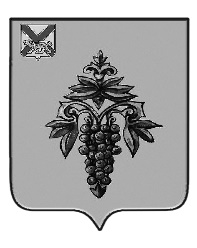 ДУМА ЧУГУЕВСКОГО МУНИЦИПАЛЬНОГО ОКРУГА проектР  Е  Ш  Е  Н  И  ЕО внесении изменений в решение Думы Чугуевского муниципального округа от 29 сентября 2020 года № 101-НПА «Порядок и условия возмещения расходов, связанных со служебными командировками лиц, замещающих муниципальные должности в органах местного самоуправления Чугуевского муниципального округа» Принято Думой Чугуевского муниципального округа«____» июля 2021 года	Статья 1.	Внести  в решение Думы Чугуевского муниципального округа от 29 сентября 2020 года № 101-НПА «Порядок и условия возмещения расходов, связанных со служебными командировками лиц, замещающих муниципальные должности в органах местного самоуправления Чугуевского муниципального округа» (в редакции от 01.03.2021 № 160-НПА) (далее – Решение) изменения, заменив в абзаце пятом пункта 1 статьи 3 Решения слова «от 09 декабря 2016 года № 146-НПА» словами «от 09 декабря 2016 года № 142-НПА».Статья 2. 	Настоящее решение вступает в силу со дня его официального опубликования.Глава Чугуевскогомуниципального округа                                                                             Р.Ю. Деменёв